MINISTÉRIO DA EDUCAÇÃO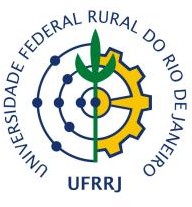 UNIVERSIDADE FEDERAL RURAL DO RIO DE JANEIROPró-Reitoria de GraduaçãoRodovia BR 465, km 7 - Seropédica - CEP: 23.897-000, RJ Telefax: (21)2682-1112Assinatura e carimbo do responsável do setorDados do RequerenteDados do RequerenteDados do RequerenteDados do RequerenteDados do RequerenteDados do RequerenteDados do RequerenteNome:Nome:Nome:Nome:Nome:Nome:Nome:E-mail:E-mail:E-mail:E-mail:Curso:Curso:Curso:Matrícula:Matrícula:Matrícula:CPF:CPF:CPF:Tel.:Assinale a opção relativa a sua solicitação:Assinale a opção relativa a sua solicitação:Assinale a opção relativa a sua solicitação:Assinale a opção relativa a sua solicitação:Assinale a opção relativa a sua solicitação:Assinale a opção relativa a sua solicitação:Assinale a opção relativa a sua solicitação:Alteração de Nome CivilAlteração de Nome CivilAlteração de Nome CivilAlteração de Nome CivilAlteração de Nome CivilAlteração de Nome CivilAproveitamento de CréditosAproveitamento de CréditosAproveitamento de CréditosAproveitamento de CréditosAproveitamento de CréditosAproveitamento de CréditosCancelamento de MatrículaCancelamento de MatrículaCancelamento de MatrículaCancelamento de MatrículaCancelamento de MatrículaCancelamento de MatrículaInclusão de Nome SocialInclusão de Nome SocialInclusão de Nome SocialInclusão de Nome SocialInclusão de Nome SocialInclusão de Nome SocialMatrícula VínculoMatrícula VínculoMatrícula VínculoMatrícula VínculoMatrícula VínculoMatrícula VínculoReingresso interno (modalidade / habilitação)Reingresso interno (modalidade / habilitação)Reingresso interno (modalidade / habilitação)Reingresso interno (modalidade / habilitação)Reingresso interno (modalidade / habilitação)Reingresso interno (modalidade / habilitação)Trancamento extemporâneo de matrículaTrancamento extemporâneo de matrículaTrancamento extemporâneo de matrículaTrancamento extemporâneo de matrículaTrancamento extemporâneo de matrículaTrancamento extemporâneo de matrículaTransferência Externa (informar destino):Transferência Externa (informar destino):Transferência Externa (informar destino):Transferência Externa (informar destino):Transferência Externa (informar destino):Transferência Externa (informar destino):Movimentação Interna para: (registre a opção abaixo)Movimentação Interna para: (registre a opção abaixo)Movimentação Interna para: (registre a opção abaixo)Movimentação Interna para: (registre a opção abaixo)Exclusivamente para os casos de movimentação interna, anexar os seguintes documentos:Histórico Escolar.Planilha de Horário.Ementas das Disciplinas Cursadas.Comprovante de Residência.Exclusivamente para os casos de movimentação interna, anexar os seguintes documentos:Histórico Escolar.Planilha de Horário.Ementas das Disciplinas Cursadas.Comprovante de Residência.(	)modalidade distânciaExclusivamente para os casos de movimentação interna, anexar os seguintes documentos:Histórico Escolar.Planilha de Horário.Ementas das Disciplinas Cursadas.Comprovante de Residência.Exclusivamente para os casos de movimentação interna, anexar os seguintes documentos:Histórico Escolar.Planilha de Horário.Ementas das Disciplinas Cursadas.Comprovante de Residência.(	)modalidade presencialExclusivamente para os casos de movimentação interna, anexar os seguintes documentos:Histórico Escolar.Planilha de Horário.Ementas das Disciplinas Cursadas.Comprovante de Residência.Exclusivamente para os casos de movimentação interna, anexar os seguintes documentos:Histórico Escolar.Planilha de Horário.Ementas das Disciplinas Cursadas.Comprovante de Residência.(	)outro câmpusExclusivamente para os casos de movimentação interna, anexar os seguintes documentos:Histórico Escolar.Planilha de Horário.Ementas das Disciplinas Cursadas.Comprovante de Residência.Exclusivamente para os casos de movimentação interna, anexar os seguintes documentos:Histórico Escolar.Planilha de Horário.Ementas das Disciplinas Cursadas.Comprovante de Residência.(	)outro turnoExclusivamente para os casos de movimentação interna, anexar os seguintes documentos:Histórico Escolar.Planilha de Horário.Ementas das Disciplinas Cursadas.Comprovante de Residência.Exclusivamente para os casos de movimentação interna, anexar os seguintes documentos:Histórico Escolar.Planilha de Horário.Ementas das Disciplinas Cursadas.Comprovante de Residência.NADA CONSTA (somente nos casos de cancelamento de matrícula)NADA CONSTA (somente nos casos de cancelamento de matrícula)NADA CONSTA (somente nos casos de cancelamento de matrícula)BIBLIOTECAALOJAMENTOPROPPGDeclaro que não há registro de débitos do requerente junto a este órgão, até a presente data.Em	/	/	Declaro que não há registro de débitos do requerente junto a este órgão, até a presente data.Em        /	/          Declaro que não há registro de débitos do requerente junto a este órgão, até a presente data.Em        /	/          Assinatura e carimbo do responsávelAssinatura e carimbo do responsávelAssinatura e carimbo do responsávelPARA DISCENTES DE TODOS OS CÂMPUSSOMENTE PARA OS DISCENTES DO CÂMPUS SEROPÉDICASOMENTE PARA OS DISCENTES DO CÂMPUS SEROPÉDICAJustificativa (se o campo abaixo não for suficiente, anexe outra folha a este documento)Em	/	/		 	Assinatura